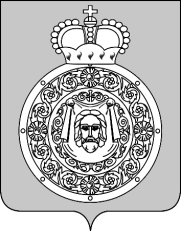 СОВЕТ ДЕПУТАТОВгородского округа ВоскресенскМосковской областиРЕШЕНИЕот 30.06.2020 № 249/23О Положении об организации и проведении общественных обсуждений по вопросам градостроительной деятельности в городском округе Воскресенск Московской области и Порядке предоставления предложений и замечаний по вопросам, рассматриваемым на общественных обсуждениях в сфере градостроительной деятельности в городском округе Воскресенск Московской области В соответствии с Градостроительным кодексом РФ, Федеральным законом от 06.10.2003     № 131-ФЗ «Об общих принципах организации местного самоуправления в Российской Федерации», Федеральным законом от 21.07.2014 № 212-ФЗ «Об основах общественного контроля в Российской Федерации», Уставом городского округа Воскресенск Московской областиСовет депутатов городского округа Воскресенск Московской области решил:1. Утвердить Положение об организации и проведении общественных обсуждений по вопросам градостроительной деятельности в городском округе Воскресенск Московской области. (Приложение № 1.)2. Утвердить Порядок предоставления предложений и замечаний по вопросам, рассматриваемым на общественных обсуждениях в сфере градостроительной деятельности в городском округе Воскресенск Московской области. (Приложение № 2.)3. Опубликовать настоящее решение в газете «Наше слово» и разместить на официальном сайте городского округа Воскресенск.4. Контроль за исполнением настоящего решения возложить на постоянную комиссию Совета депутатов по вопросам экономической политики, землепользования, промышленности, градостроительства,    жилищно-коммунального   хозяйства   и   поддержки   предпринимательства (Матвиенко С.В.) и заместителя Главы Администрации городского округа Воскресенск Очековского Д.В.Председатель Совета депутатовгородского округа Воскресенск                   	                                                          В.Ю. КузнецовГлава городского округа Воскресенск            		                                              А.В. Болотников  